Lettera Aperta al Prof. Enrico Bondi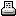 